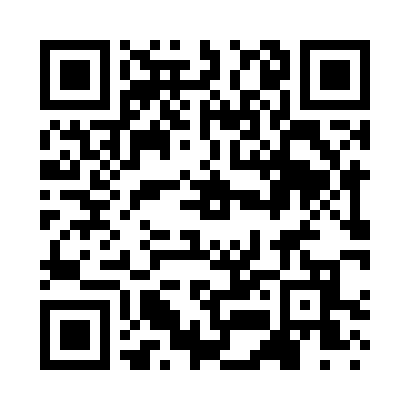 Prayer times for Sublett Mill, Alabama, USAMon 1 Jul 2024 - Wed 31 Jul 2024High Latitude Method: Angle Based RulePrayer Calculation Method: Islamic Society of North AmericaAsar Calculation Method: ShafiPrayer times provided by https://www.salahtimes.comDateDayFajrSunriseDhuhrAsrMaghribIsha1Mon4:115:3712:504:378:039:282Tue4:125:3712:504:378:039:283Wed4:135:3712:504:378:039:274Thu4:135:3812:504:378:029:275Fri4:145:3812:504:378:029:276Sat4:155:3912:514:378:029:267Sun4:155:3912:514:378:029:268Mon4:165:4012:514:388:029:269Tue4:175:4112:514:388:019:2510Wed4:175:4112:514:388:019:2511Thu4:185:4212:514:388:019:2412Fri4:195:4212:514:388:009:2313Sat4:205:4312:524:388:009:2314Sun4:215:4412:524:387:599:2215Mon4:225:4412:524:387:599:2216Tue4:225:4512:524:387:599:2117Wed4:235:4612:524:387:589:2018Thu4:245:4612:524:387:579:1919Fri4:255:4712:524:387:579:1920Sat4:265:4812:524:387:569:1821Sun4:275:4812:524:387:569:1722Mon4:285:4912:524:387:559:1623Tue4:295:5012:524:387:549:1524Wed4:305:5012:524:387:549:1425Thu4:315:5112:524:387:539:1326Fri4:325:5212:524:387:529:1227Sat4:335:5312:524:387:529:1128Sun4:345:5312:524:387:519:1029Mon4:355:5412:524:387:509:0930Tue4:365:5512:524:377:499:0831Wed4:375:5512:524:377:489:07